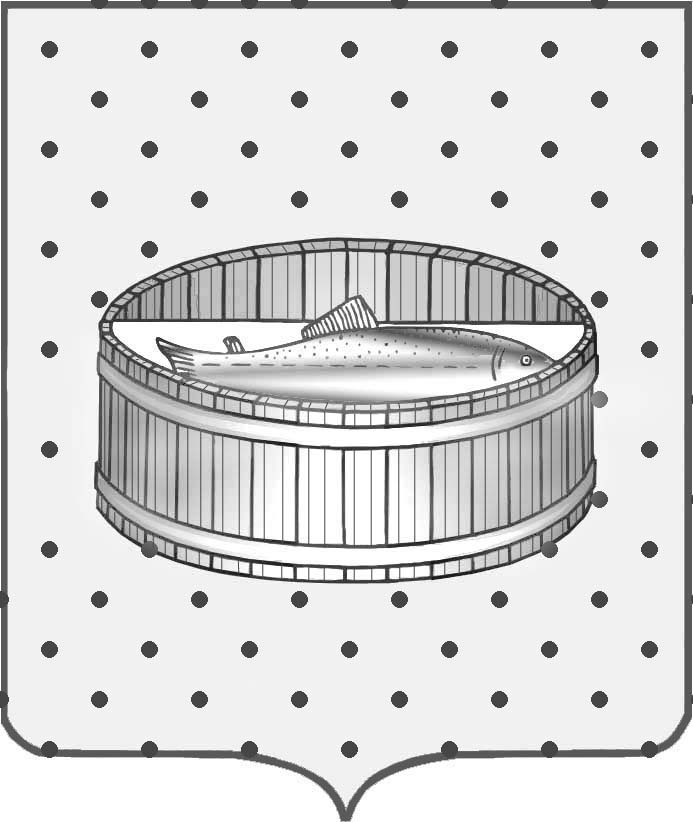 Ленинградская область                           Лужский муниципальный район Совет депутатов Лужского городского поселениятретьего созываРЕШЕНИЕ                                                               24 ноября 2015 года    № 92                                                                         О заключении договора аренды недвижимого муниципального имущества с государственным предприятием «Учебно-курсовой комбинат» Ленинградской области      На основании обращения и.о. директора государственного предприятия «Учебно-курсовой комбинат» Ленинградской области»              Г.В. Жирнова в  администрацию Лужского муниципального района Ленинградской области о заключении договора аренды,  согласно  п. 3 ст. 17.1 Федерального закона от 26.07.2006 № 135-ФЗ  «О защите конкуренции»,   Совет депутатов  муниципального образования Лужское городское поселение Лужского муниципального района Ленинградской области  РЕШИЛ:	1. Разрешить администрации Лужского муниципального района Ленинградской области заключить с государственным предприятием «Учебно-курсовой комбинат» Ленинградской области договор аренды сроком на         360 дней  с  27 декабря  2015 года  по  20 декабря 2016 года, на помещения общей площадью  70,2 кв. м, из них основная – 58,0 кв. м, дополнительная – 12,2 кв. м, расположенные в нежилом трехэтажном кирпичном  здании по адресу: Ленинградская область, г. Луга, пр. Урицкого, д.77а, для размещения учебно-курсового комбината.2.  Контроль за исполнением решения оставляю за собой.Глава Лужского городского поселения,исполняющий полномочия председателя Совета депутатов	                                                                           В.Н. Степанов Разослано: администрация ЛМР, КУМИ – 2 экз., ГП «УКК» ЛО, УФМС,                      прокуратура.